HOJA DE VALORACION EN EL TRIAGECONCEPTO.Documento técnico normativo que establece los criterios de valoración de Triage en el área de urgencias, proporcionando una guía sistematizada de la atención, permitiendo con esto garantizar la calidad en la atención y la seguridad del paciente.OBJETIVO:Proporcionar la herramienta necesaria al personal de enfermería, que le permita realizar una adecuada valoración de Triage, así como una correcta toma de decisiones al momento de brindar una atención inmediata al paciente.MARCO NORMATIVONOM-019-SSA3-2013, Para la práctica de enfermería en el Sistema Nacional de Salud. Norma Oficial Mexicana NOM-004-SSA3-2012, Del expediente clínico. Norma Oficial Mexicana NOM-005-SSA3-2010, Que establece los requisitos mínimos de infraestructura y equipamiento de establecimientos para la atención médica de pacientes ambulatorios. Norma Oficial Mexicana NOM-016-SSA3-2012, Que establece las características mínimas de infraestructura y equipamiento de hospitales y consultorios de atención médica especializada. Norma Oficial Mexicana NOM-022-SSA3-2012, Que instituye las condiciones para la administración de la terapia de infusión en los Estados Unidos Mexicanos. Norma Oficial Mexicana NOM-045-SSA2-2005, Para la vigilancia epidemiológica, prevención y control de las infecciones nosocomiales. Norma Oficial Mexicana NOM-087-SEMARNAT-SSA1-2002, Protección ambiental, Salud ambiental, Residuos peligrosos biológico-infecciosos, Clasificación y especificaciones de manejo. Norma Oficial Mexicana NOM-206-SSA1-2002, Regulación de los servicios de salud que establece los criterios de funcionamiento y atención en los servicios de urgencias de los establecimientos de atención médica. DOF: 08/09/2017 ACUERDO por el que se declara la obligatoriedad de la implementación, para todos los integrantes del Sistema Nacional de Salud, del documento denominado Acciones Esenciales para la Seguridad del Paciente.POLÍTICAS.Este instrumento se empleará durante la atención de todo paciente que ingrese en el área de triage de urgencias de Ortopedia, que permita identificar y priorizar la atención, de acuerdo con la emergencia o urgencia de su atención.El llenado de la hoja se deberá apegar al instructivo y solo se plasmarán datos de relevancia en el apartado de observaciones.Las y los jefes y/o encargados de servicio tendrán que verificar la veracidad de la información recibida con la finalidad de favorecer la comunicación asertiva. En caso de que el paciente no ingrese al área de valoración, y sea egresado a su domicilio, la consulta externa del INR LGII o a otra unidad, el documento se resguardará en el área del Triage, para que al día siguiente sea resguardado por el jefe de servicio o encargada para capturar y enviar al archivo para su escaneo.En el área de valoración en caso de egresar al paciente a su domicilio, consulta externa del INR LGII u otra unidad el documento será resguardado en la central de enfermería para que al día siguiente la jefa de servicio o encargada recoja para su captura y enviar al archivo para su escaneo.En caso de que el paciente en el área de valoración decidan ingresarlo a hospitalización el documento será integrado al expediente.Los registros deben realizarse con letra legible y clara, utilizado los códigos y abreviaturas estipuladas. Todas las anotaciones deben hacerse con el color de la tinta correspondiente a cada turno. En caso de error se deberá elaborar nuevamente la hoja ya que no se permiten tachaduras, borraduras o enmendaduras. INSTRUCTIVO DE LLENADO DE LA HOJA DE VALORACION DE TRIAGE.DATOS DE IDENTIFICACIÓNVALORACIÓNMEDICAMENTO DEL TRIAGEEGRESO DEL TRIAGE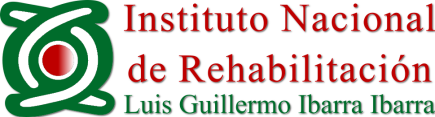 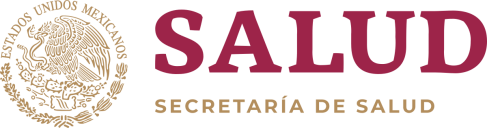 DIRECCION QUIRÚRGICA 
   SUBDIRECCIÓN DE ENFERMERÍA
 SERVICIO DE URGENCIAS
HOJA DE VALORACIÓN EN EL TRIAGEFECHARegistre la fecha en que se realiza la valoración.NOMBRE DEL PACIENTERegistre el nombre completo del paciente iniciando con apellidos y nombre.NÚMERO DE REGISTROEscriba el número de registro completo asignado por el instituto.EDADRegistre número de años cumplidos.SEXOMarcar con una “x” el sexo del paciente.FECHA DE NACIMIENTORegistre la fecha de nacimiento (día, mes y año) completo del usuario, en números arábigos.HORASe anota la hora en que el paciente ingresa al área del Triage para su valoración, en formato de 24 horas.PESORegistrar el peso del paciente en kilogramos.TALLARegistrar la talla del paciente en metros.ESCALA DEL DOLORSe realiza y registra una valoración de acuerdo a la escala visual análoga (EVA) de dolor, evaluando con 0 a dolor nulo y 10 un dolor muy intenso. ALERGIASAveriguar de forma directa mediante interrogatorio o indirecta mediante familiares o acompañante si el paciente tiene alergia a algún medicamento u alimento. Si no se tienen alergias se marcara como negadas.COMORBILIDADESInterrogar de forma directa o indirecta si el paciente presenta alguna comorbilidad, como enfermedades crónico degenerativas, inmunológicas, traumas, etc.  Así como tiempo de evolución.AYUNOInterrogar al paciente de manera directa o indirecta a qué hora ingirió su último alimento.GLUCOSASi el paciente o familiar refieren padecer de diabetes mellitus o se sospecha de desequilibrio metabólico se realizará una prueba de glucosa en sangre mediante tira reactiva (glucometria capilar) expresándola en mg/dl. TEMPERATURARegistrar temperatura corporal en grados centígrados.SPO2Anotar la saturación de oxígeno cuantificada mediante oximetría de pulso en porcentaje.FRECUENCIA CARDIACA.Registrar la frecuencia cardiaca del paciente expresada en latidos por minuto.FRECUENCIA RESPIRATORIARegistrar la frecuencia respiratoria expresada en resp/ min.TENSIÓN ARTERIAL.Registrar el resultado de la toma de tensión arterial expresada en mm/hg.OBSERVACIONESEn caso de que el paciente refiera algún padecimiento crónico degenerativo registrar el tratamiento que lleva.Registrar algún dato que se considere importante para el tratamiento que no esté en la hoja de valoración.VALORACIÓN DE ENFERMERÍADescribir de manera breve síntomas que presenta el paciente, así como mecanismo de lesión. MEDICAMENTO TRIAGERegistre en nombre del medicamento y dosis indicada en mg., ml, gr etc. (con opción de registrar dos medicamentos en caso necesario) “Este rubro lo requisará el médico”VIAMarque con una x la vía de ministración del medicamento.HORA DE MINSTRACIÓNRegistrar la hora de ministración de cada medicamento registrado.MÉDICO QUE INDICA Y NO. DE CÉDULAMédico responsable del Triage deberá registrar su nombre completo y firma así como su número de cédula profesional.ENFERMERA QUE MINISTRA Y CÉDULARegistrar  el nombre  del personal de enfermería responsable del área del Triage, así como de su número de cédula profesional.MEDICAMENTO VALORACIÓN Solo se registrará si en el área de valoración el médico decide indicar ministrar algún medicamento, registrando el nombre del medicamento y la vía de ministración (con opción de registrar dos medicamentos en caso necesario)NOMBRE Y FIRMA DEL MÉDICO QUE INDICA Y NO. DE CÉDULAMédico responsable del área de valoración deberá registra su nombre completo y firma, así como su número de cédula profesional.INSUMOSRegistre los insumos utilizados para la ministración del  medicamento (os) así como el material utilizado en caso de colocar algún tipo de inmovilización.DOMICILIOOTRA UNIDADCONSULTA EXTERNA DEL INR LGIIURGENCIAS VALORACIÓN Marcar con una “X” el lugar de procedencia donde egresaron al paciente.CÚBICULOEn caso de egresar al paciente al área de valoración  registrar el número de cubículo en el que fue instaladoENFERMERA DEL TRAIGEAnotar el nombre del personal de enfermería responsable del área del Triage.DATOS DE IDENTIFICACIÓNDATOS DE IDENTIFICACIÓNDATOS DE IDENTIFICACIÓNDATOS DE IDENTIFICACIÓNDATOS DE IDENTIFICACIÓNDATOS DE IDENTIFICACIÓNDATOS DE IDENTIFICACIÓNDATOS DE IDENTIFICACIÓNDATOS DE IDENTIFICACIÓNDATOS DE IDENTIFICACIÓNDATOS DE IDENTIFICACIÓNDATOS DE IDENTIFICACIÓNDATOS DE IDENTIFICACIÓNDATOS DE IDENTIFICACIÓNDATOS DE IDENTIFICACIÓNFECHA:               /                    /      FECHA:               /                    /      FECHA:               /                    /      FECHA:               /                    /      NOMBRE DEL PACIENTE:NOMBRE DEL PACIENTE:NOMBRE DEL PACIENTE:NOMBRE DEL PACIENTE:NOMBRE DEL PACIENTE:NOMBRE DEL PACIENTE:NOMBRE DEL PACIENTE:NOMBRE DEL PACIENTE:NOMBRE DEL PACIENTE:NOMBRE DEL PACIENTE:NOMBRE DEL PACIENTE:NOMBRE DEL PACIENTE:NOMBRE DEL PACIENTE:NOMBRE DEL PACIENTE:NOMBRE DEL PACIENTE:NOMBRE DEL PACIENTE:NOMBRE DEL PACIENTE:NOMBRE DEL PACIENTE:NOMBRE DEL PACIENTE:NÚMERO DE REGISTRO: NÚMERO DE REGISTRO: NÚMERO DE REGISTRO: NÚMERO DE REGISTRO: NÚMERO DE REGISTRO: NÚMERO DE REGISTRO: EDAD:EDAD:EDAD:SEXO: (  F  )    (  M  )SEXO: (  F  )    (  M  )SEXO: (  F  )    (  M  )SEXO: (  F  )    (  M  )FECHA DE NACIMIENTO:FECHA DE NACIMIENTO:FECHA DE NACIMIENTO:FECHA DE NACIMIENTO:FECHA DE NACIMIENTO:FECHA DE NACIMIENTO:VALORACIÓNVALORACIÓNVALORACIÓNVALORACIÓNVALORACIÓNVALORACIÓNVALORACIÓNVALORACIÓNVALORACIÓNVALORACIÓNVALORACIÓNVALORACIÓNVALORACIÓNVALORACIÓNVALORACIÓNVALORACIÓNVALORACIÓNVALORACIÓNVALORACIÓNHORA: HORA: HORA: HORA: PESO:                KG.PESO:                KG.PESO:                KG.TALLA:                MTS.TALLA:                MTS.TALLA:                MTS.TALLA:                MTS.ESCALA DE DOLOR: _______/10ESCALA DE DOLOR: _______/10ESCALA DE DOLOR: _______/10ESCALA DE DOLOR: _______/10ESCALA DE DOLOR: _______/10ESCALA DE DOLOR: _______/10ESCALA DE DOLOR: _______/10ESCALA DE DOLOR: _______/10ALERGIAS:ALERGIAS:ALERGIAS:ALERGIAS:ALERGIAS:COMORBILIDADES: COMORBILIDADES: COMORBILIDADES: COMORBILIDADES: COMORBILIDADES: AYUNO: AYUNO: AYUNO: AYUNO: AYUNO: AYUNO: AYUNO: GLUCOSA:                   MG/DLGLUCOSA:                   MG/DLTEMP:                  °CTEMP:                  °CSpO2:               %SpO2:               %SpO2:               %FC:                    X’FC:                    X’FC:                    X’FR:                 X’FR:                 X’TA:             /            MM/HGTA:             /            MM/HGTA:             /            MM/HGTA:             /            MM/HGOBSERVACIONES:OBSERVACIONES:OBSERVACIONES:OBSERVACIONES:OBSERVACIONES:VALORACIÓN DE ENFERMERIA: MEDICAMENTO TRIAGEMEDICAMENTO TRIAGEMEDICAMENTO TRIAGEHORA DE MINISTRACIÓNHORA DE MINISTRACIÓNNOMBRE Y FIRMA DELMÉDICO QUE INDICA Y NO. DE CÉDULANOMBRE Y FIRMA DELMÉDICO QUE INDICA Y NO. DE CÉDULANOMBRE Y FIRMA DELMÉDICO QUE INDICA Y NO. DE CÉDULANOMBRE Y FIRMA DELMÉDICO QUE INDICA Y NO. DE CÉDULANOMBRE Y FIRMA DELMÉDICO QUE INDICA Y NO. DE CÉDULANOMBRE Y FIRMA DELMÉDICO QUE INDICA Y NO. DE CÉDULANOMBRE Y FIRMA DELMÉDICO QUE INDICA Y NO. DE CÉDULAMEDICAMENTO VALORACIÓNMEDICAMENTO VALORACIÓNMEDICAMENTO VALORACIÓNMEDICAMENTO VALORACIÓNNOMBRE Y FIRMA DEL MÉDICO QUE INDICA Y NO. DE CÉDULANOMBRE Y FIRMA DEL MÉDICO QUE INDICA Y NO. DE CÉDULANOMBRE Y FIRMA DEL MÉDICO QUE INDICA Y NO. DE CÉDULAVIA         IM      ORAL      IVVIA         IM      ORAL      IVVIA         IM      ORAL      IVNOMBRE Y FIRMA DE ENFERMERA  QUE MINISTRA Y NO. DE CÉDULANOMBRE Y FIRMA DE ENFERMERA  QUE MINISTRA Y NO. DE CÉDULANOMBRE Y FIRMA DE ENFERMERA  QUE MINISTRA Y NO. DE CÉDULANOMBRE Y FIRMA DE ENFERMERA  QUE MINISTRA Y NO. DE CÉDULANOMBRE Y FIRMA DE ENFERMERA  QUE MINISTRA Y NO. DE CÉDULANOMBRE Y FIRMA DE ENFERMERA  QUE MINISTRA Y NO. DE CÉDULANOMBRE Y FIRMA DE ENFERMERA  QUE MINISTRA Y NO. DE CÉDULA     VIA     IM       ORAL        IV     VIA     IM       ORAL        IV     VIA     IM       ORAL        IV     VIA     IM       ORAL        IVVIA         IM      ORAL      IVVIA         IM      ORAL      IVVIA         IM      ORAL      IV     VIA     IM       ORAL        IV     VIA     IM       ORAL        IV     VIA     IM       ORAL        IV     VIA     IM       ORAL        IVINSUMOS:INSUMOS:INSUMOS:INSUMOS:INSUMOS:INSUMOS:INSUMOS:INSUMOS:INSUMOS:INSUMOS:INSUMOS:INSUMOS:INSUMOS:INSUMOS:INSUMOS:INSUMOS:INSUMOS:INSUMOS:INSUMOS:EGRESO DEL TRIAGEEGRESO DEL TRIAGEEGRESO DEL TRIAGEEGRESO DEL TRIAGEEGRESO DEL TRIAGEEGRESO DEL TRIAGEEGRESO DEL TRIAGEEGRESO DEL TRIAGEEGRESO DEL TRIAGEEGRESO DEL TRIAGEEGRESO DEL TRIAGEEGRESO DEL TRIAGEEGRESO DEL TRIAGEEGRESO DEL TRIAGEEGRESO DEL TRIAGEEGRESO DEL TRIAGEEGRESO DEL TRIAGEEGRESO DEL TRIAGEEGRESO DEL TRIAGEDOMICILIO: (      )                                          OTRA UNIDAD: (      )                                   CONSULTA EXTERNA: (      )                                  URGENCIAS VALORACIÓN: (      )                                      CÚBICULO:                                                                           HORA:                                                ENFERMERA DEL TRIAGE:DOMICILIO: (      )                                          OTRA UNIDAD: (      )                                   CONSULTA EXTERNA: (      )                                  URGENCIAS VALORACIÓN: (      )                                      CÚBICULO:                                                                           HORA:                                                ENFERMERA DEL TRIAGE:DOMICILIO: (      )                                          OTRA UNIDAD: (      )                                   CONSULTA EXTERNA: (      )                                  URGENCIAS VALORACIÓN: (      )                                      CÚBICULO:                                                                           HORA:                                                ENFERMERA DEL TRIAGE:DOMICILIO: (      )                                          OTRA UNIDAD: (      )                                   CONSULTA EXTERNA: (      )                                  URGENCIAS VALORACIÓN: (      )                                      CÚBICULO:                                                                           HORA:                                                ENFERMERA DEL TRIAGE:DOMICILIO: (      )                                          OTRA UNIDAD: (      )                                   CONSULTA EXTERNA: (      )                                  URGENCIAS VALORACIÓN: (      )                                      CÚBICULO:                                                                           HORA:                                                ENFERMERA DEL TRIAGE:DOMICILIO: (      )                                          OTRA UNIDAD: (      )                                   CONSULTA EXTERNA: (      )                                  URGENCIAS VALORACIÓN: (      )                                      CÚBICULO:                                                                           HORA:                                                ENFERMERA DEL TRIAGE:DOMICILIO: (      )                                          OTRA UNIDAD: (      )                                   CONSULTA EXTERNA: (      )                                  URGENCIAS VALORACIÓN: (      )                                      CÚBICULO:                                                                           HORA:                                                ENFERMERA DEL TRIAGE:DOMICILIO: (      )                                          OTRA UNIDAD: (      )                                   CONSULTA EXTERNA: (      )                                  URGENCIAS VALORACIÓN: (      )                                      CÚBICULO:                                                                           HORA:                                                ENFERMERA DEL TRIAGE:DOMICILIO: (      )                                          OTRA UNIDAD: (      )                                   CONSULTA EXTERNA: (      )                                  URGENCIAS VALORACIÓN: (      )                                      CÚBICULO:                                                                           HORA:                                                ENFERMERA DEL TRIAGE:DOMICILIO: (      )                                          OTRA UNIDAD: (      )                                   CONSULTA EXTERNA: (      )                                  URGENCIAS VALORACIÓN: (      )                                      CÚBICULO:                                                                           HORA:                                                ENFERMERA DEL TRIAGE:DOMICILIO: (      )                                          OTRA UNIDAD: (      )                                   CONSULTA EXTERNA: (      )                                  URGENCIAS VALORACIÓN: (      )                                      CÚBICULO:                                                                           HORA:                                                ENFERMERA DEL TRIAGE:DOMICILIO: (      )                                          OTRA UNIDAD: (      )                                   CONSULTA EXTERNA: (      )                                  URGENCIAS VALORACIÓN: (      )                                      CÚBICULO:                                                                           HORA:                                                ENFERMERA DEL TRIAGE:DOMICILIO: (      )                                          OTRA UNIDAD: (      )                                   CONSULTA EXTERNA: (      )                                  URGENCIAS VALORACIÓN: (      )                                      CÚBICULO:                                                                           HORA:                                                ENFERMERA DEL TRIAGE:DOMICILIO: (      )                                          OTRA UNIDAD: (      )                                   CONSULTA EXTERNA: (      )                                  URGENCIAS VALORACIÓN: (      )                                      CÚBICULO:                                                                           HORA:                                                ENFERMERA DEL TRIAGE:DOMICILIO: (      )                                          OTRA UNIDAD: (      )                                   CONSULTA EXTERNA: (      )                                  URGENCIAS VALORACIÓN: (      )                                      CÚBICULO:                                                                           HORA:                                                ENFERMERA DEL TRIAGE:DOMICILIO: (      )                                          OTRA UNIDAD: (      )                                   CONSULTA EXTERNA: (      )                                  URGENCIAS VALORACIÓN: (      )                                      CÚBICULO:                                                                           HORA:                                                ENFERMERA DEL TRIAGE:DOMICILIO: (      )                                          OTRA UNIDAD: (      )                                   CONSULTA EXTERNA: (      )                                  URGENCIAS VALORACIÓN: (      )                                      CÚBICULO:                                                                           HORA:                                                ENFERMERA DEL TRIAGE:DOMICILIO: (      )                                          OTRA UNIDAD: (      )                                   CONSULTA EXTERNA: (      )                                  URGENCIAS VALORACIÓN: (      )                                      CÚBICULO:                                                                           HORA:                                                ENFERMERA DEL TRIAGE:DOMICILIO: (      )                                          OTRA UNIDAD: (      )                                   CONSULTA EXTERNA: (      )                                  URGENCIAS VALORACIÓN: (      )                                      CÚBICULO:                                                                           HORA:                                                ENFERMERA DEL TRIAGE:DATOS DE IDENTIFICACIÓNDATOS DE IDENTIFICACIÓNDATOS DE IDENTIFICACIÓNDATOS DE IDENTIFICACIÓNDATOS DE IDENTIFICACIÓNDATOS DE IDENTIFICACIÓNDATOS DE IDENTIFICACIÓNDATOS DE IDENTIFICACIÓNDATOS DE IDENTIFICACIÓNDATOS DE IDENTIFICACIÓNDATOS DE IDENTIFICACIÓNDATOS DE IDENTIFICACIÓNDATOS DE IDENTIFICACIÓNDATOS DE IDENTIFICACIÓNDATOS DE IDENTIFICACIÓNFECHA:               /                    /      FECHA:               /                    /      FECHA:               /                    /      FECHA:               /                    /      NOMBRE DEL PACIENTE:NOMBRE DEL PACIENTE:NOMBRE DEL PACIENTE:NOMBRE DEL PACIENTE:NOMBRE DEL PACIENTE:NOMBRE DEL PACIENTE:NOMBRE DEL PACIENTE:NOMBRE DEL PACIENTE:NOMBRE DEL PACIENTE:NOMBRE DEL PACIENTE:NOMBRE DEL PACIENTE:NOMBRE DEL PACIENTE:NOMBRE DEL PACIENTE:NOMBRE DEL PACIENTE:NOMBRE DEL PACIENTE:NOMBRE DEL PACIENTE:NOMBRE DEL PACIENTE:NOMBRE DEL PACIENTE:NOMBRE DEL PACIENTE:NÚMERO NÚMERO NÚMERO NÚMERO NÚMERO NÚMERO EDAD:EDAD:EDAD:SEXO: (  F  )    (  M  )SEXO: (  F  )    (  M  )SEXO: (  F  )    (  M  )SEXO: (  F  )    (  M  )FECHA DE NACIMIENTO:FECHA DE NACIMIENTO:FECHA DE NACIMIENTO:FECHA DE NACIMIENTO:FECHA DE NACIMIENTO:FECHA DE NACIMIENTO:VALORACIÓNVALORACIÓNVALORACIÓNVALORACIÓNVALORACIÓNVALORACIÓNVALORACIÓNVALORACIÓNVALORACIÓNVALORACIÓNVALORACIÓNVALORACIÓNVALORACIÓNVALORACIÓNVALORACIÓNVALORACIÓNVALORACIÓNVALORACIÓNVALORACIÓNHORA: HORA: HORA: HORA: PESO:                KG.PESO:                KG.PESO:                KG.TALLA:                MTS.TALLA:                MTS.TALLA:                MTS.TALLA:                MTS.ESCALA DE DOLOR: _______/10ESCALA DE DOLOR: _______/10ESCALA DE DOLOR: _______/10ESCALA DE DOLOR: _______/10ESCALA DE DOLOR: _______/10ESCALA DE DOLOR: _______/10ESCALA DE DOLOR: _______/10ESCALA DE DOLOR: _______/10ALERGIAS:ALERGIAS:ALERGIAS:ALERGIAS:ALERGIAS:COMORBILIDADES: COMORBILIDADES: COMORBILIDADES: COMORBILIDADES: COMORBILIDADES: AYUNO: AYUNO: AYUNO: AYUNO: AYUNO: AYUNO: AYUNO: GLUCOSA:                   MG/DLGLUCOSA:                   MG/DLTEMP:                  °CTEMP:                  °CSpO2:               %SpO2:               %SpO2:               %FC:                    X’FC:                    X’FC:                    X’FR:                 X’FR:                 X’TA:             /            MM/HGTA:             /            MM/HGTA:             /            MM/HGTA:             /            MM/HGOBSERVACIONES:OBSERVACIONES:OBSERVACIONES:OBSERVACIONES:OBSERVACIONES:VALORACIÓN DE ENFERMERIA: MEDICAMENTO TRIAGEMEDICAMENTO TRIAGEMEDICAMENTO TRIAGEHORA DE MINISTRACIÓNHORA DE MINISTRACIÓNNOMBRE Y FIRMA DELMÉDICO QUE INDICA Y NO. DE CÉDULANOMBRE Y FIRMA DELMÉDICO QUE INDICA Y NO. DE CÉDULANOMBRE Y FIRMA DELMÉDICO QUE INDICA Y NO. DE CÉDULANOMBRE Y FIRMA DELMÉDICO QUE INDICA Y NO. DE CÉDULANOMBRE Y FIRMA DELMÉDICO QUE INDICA Y NO. DE CÉDULANOMBRE Y FIRMA DELMÉDICO QUE INDICA Y NO. DE CÉDULANOMBRE Y FIRMA DELMÉDICO QUE INDICA Y NO. DE CÉDULAMEDICAMENTO VALORACIÓNMEDICAMENTO VALORACIÓNMEDICAMENTO VALORACIÓNMEDICAMENTO VALORACIÓNNOMBRE Y FIRMA DEL MÉDICO QUE INDICA Y NO. DE CÉDULANOMBRE Y FIRMA DEL MÉDICO QUE INDICA Y NO. DE CÉDULANOMBRE Y FIRMA DEL MÉDICO QUE INDICA Y NO. DE CÉDULAVIA         IM      ORAL      IVVIA         IM      ORAL      IVVIA         IM      ORAL      IVNOMBRE Y FIRMA DE ENFERMERA  QUE MINISTRA Y NO. DE CÉDULANOMBRE Y FIRMA DE ENFERMERA  QUE MINISTRA Y NO. DE CÉDULANOMBRE Y FIRMA DE ENFERMERA  QUE MINISTRA Y NO. DE CÉDULANOMBRE Y FIRMA DE ENFERMERA  QUE MINISTRA Y NO. DE CÉDULANOMBRE Y FIRMA DE ENFERMERA  QUE MINISTRA Y NO. DE CÉDULANOMBRE Y FIRMA DE ENFERMERA  QUE MINISTRA Y NO. DE CÉDULANOMBRE Y FIRMA DE ENFERMERA  QUE MINISTRA Y NO. DE CÉDULA     VIA     IM       ORAL        IV     VIA     IM       ORAL        IV     VIA     IM       ORAL        IV     VIA     IM       ORAL        IVVIA         IM      ORAL      IVVIA         IM      ORAL      IVVIA         IM      ORAL      IV     VIA     IM       ORAL        IV     VIA     IM       ORAL        IV     VIA     IM       ORAL        IV     VIA     IM       ORAL        IVEGRESO DEL TRIAGEEGRESO DEL TRIAGEEGRESO DEL TRIAGEEGRESO DEL TRIAGEEGRESO DEL TRIAGEEGRESO DEL TRIAGEEGRESO DEL TRIAGEEGRESO DEL TRIAGEEGRESO DEL TRIAGEEGRESO DEL TRIAGEEGRESO DEL TRIAGEEGRESO DEL TRIAGEEGRESO DEL TRIAGEEGRESO DEL TRIAGEEGRESO DEL TRIAGEEGRESO DEL TRIAGEEGRESO DEL TRIAGEEGRESO DEL TRIAGEEGRESO DEL TRIAGEDOMICILIO: (      )                                          OTRA UNIDAD: (      )                                   CONSULTA EXTERNA: (      )                                  URGENCIAS VALORACIÓN: (      )      DOMICILIO: (      )                                          OTRA UNIDAD: (      )                                   CONSULTA EXTERNA: (      )                                  URGENCIAS VALORACIÓN: (      )      DOMICILIO: (      )                                          OTRA UNIDAD: (      )                                   CONSULTA EXTERNA: (      )                                  URGENCIAS VALORACIÓN: (      )      DOMICILIO: (      )                                          OTRA UNIDAD: (      )                                   CONSULTA EXTERNA: (      )                                  URGENCIAS VALORACIÓN: (      )      DOMICILIO: (      )                                          OTRA UNIDAD: (      )                                   CONSULTA EXTERNA: (      )                                  URGENCIAS VALORACIÓN: (      )      DOMICILIO: (      )                                          OTRA UNIDAD: (      )                                   CONSULTA EXTERNA: (      )                                  URGENCIAS VALORACIÓN: (      )      DOMICILIO: (      )                                          OTRA UNIDAD: (      )                                   CONSULTA EXTERNA: (      )                                  URGENCIAS VALORACIÓN: (      )      DOMICILIO: (      )                                          OTRA UNIDAD: (      )                                   CONSULTA EXTERNA: (      )                                  URGENCIAS VALORACIÓN: (      )      DOMICILIO: (      )                                          OTRA UNIDAD: (      )                                   CONSULTA EXTERNA: (      )                                  URGENCIAS VALORACIÓN: (      )      DOMICILIO: (      )                                          OTRA UNIDAD: (      )                                   CONSULTA EXTERNA: (      )                                  URGENCIAS VALORACIÓN: (      )      DOMICILIO: (      )                                          OTRA UNIDAD: (      )                                   CONSULTA EXTERNA: (      )                                  URGENCIAS VALORACIÓN: (      )      DOMICILIO: (      )                                          OTRA UNIDAD: (      )                                   CONSULTA EXTERNA: (      )                                  URGENCIAS VALORACIÓN: (      )      DOMICILIO: (      )                                          OTRA UNIDAD: (      )                                   CONSULTA EXTERNA: (      )                                  URGENCIAS VALORACIÓN: (      )      DOMICILIO: (      )                                          OTRA UNIDAD: (      )                                   CONSULTA EXTERNA: (      )                                  URGENCIAS VALORACIÓN: (      )      DOMICILIO: (      )                                          OTRA UNIDAD: (      )                                   CONSULTA EXTERNA: (      )                                  URGENCIAS VALORACIÓN: (      )      DOMICILIO: (      )                                          OTRA UNIDAD: (      )                                   CONSULTA EXTERNA: (      )                                  URGENCIAS VALORACIÓN: (      )      DOMICILIO: (      )                                          OTRA UNIDAD: (      )                                   CONSULTA EXTERNA: (      )                                  URGENCIAS VALORACIÓN: (      )      DOMICILIO: (      )                                          OTRA UNIDAD: (      )                                   CONSULTA EXTERNA: (      )                                  URGENCIAS VALORACIÓN: (      )      DOMICILIO: (      )                                          OTRA UNIDAD: (      )                                   CONSULTA EXTERNA: (      )                                  URGENCIAS VALORACIÓN: (      )      DATOS DE IDENTIFICACIÓNDATOS DE IDENTIFICACIÓNDATOS DE IDENTIFICACIÓNDATOS DE IDENTIFICACIÓNDATOS DE IDENTIFICACIÓNDATOS DE IDENTIFICACIÓNDATOS DE IDENTIFICACIÓNDATOS DE IDENTIFICACIÓNDATOS DE IDENTIFICACIÓNDATOS DE IDENTIFICACIÓNDATOS DE IDENTIFICACIÓNDATOS DE IDENTIFICACIÓNDATOS DE IDENTIFICACIÓNDATOS DE IDENTIFICACIÓNDATOS DE IDENTIFICACIÓNFECHA:               /                    /      FECHA:               /                    /      FECHA:               /                    /      FECHA:               /                    /      NOMBRE DEL PACIENTE:NOMBRE DEL PACIENTE:NOMBRE DEL PACIENTE:NOMBRE DEL PACIENTE:NOMBRE DEL PACIENTE:NOMBRE DEL PACIENTE:NOMBRE DEL PACIENTE:NOMBRE DEL PACIENTE:NOMBRE DEL PACIENTE:NOMBRE DEL PACIENTE:NOMBRE DEL PACIENTE:NOMBRE DEL PACIENTE:NOMBRE DEL PACIENTE:NOMBRE DEL PACIENTE:NOMBRE DEL PACIENTE:NOMBRE DEL PACIENTE:NOMBRE DEL PACIENTE:NOMBRE DEL PACIENTE:NOMBRE DEL PACIENTE:NÚMERO DE REGISTRO: NÚMERO DE REGISTRO: NÚMERO DE REGISTRO: NÚMERO DE REGISTRO: NÚMERO DE REGISTRO: NÚMERO DE REGISTRO: EDAD:EDAD:EDAD:SEXO: (  F  )    (  M  )SEXO: (  F  )    (  M  )SEXO: (  F  )    (  M  )SEXO: (  F  )    (  M  )FECHA DE NACIMIENTO:FECHA DE NACIMIENTO:FECHA DE NACIMIENTO:FECHA DE NACIMIENTO:FECHA DE NACIMIENTO:FECHA DE NACIMIENTO:VALORACIÓNVALORACIÓNVALORACIÓNVALORACIÓNVALORACIÓNVALORACIÓNVALORACIÓNVALORACIÓNVALORACIÓNVALORACIÓNVALORACIÓNVALORACIÓNVALORACIÓNVALORACIÓNVALORACIÓNVALORACIÓNVALORACIÓNVALORACIÓNVALORACIÓNHORA: HORA: HORA: HORA: PESO:                KG.PESO:                KG.PESO:                KG.TALLA:                MTS.TALLA:                MTS.TALLA:                MTS.TALLA:                MTS.ESCALA DE DOLOR: _______/10ESCALA DE DOLOR: _______/10ESCALA DE DOLOR: _______/10ESCALA DE DOLOR: _______/10ESCALA DE DOLOR: _______/10ESCALA DE DOLOR: _______/10ESCALA DE DOLOR: _______/10ESCALA DE DOLOR: _______/10ALERGIAS:ALERGIAS:ALERGIAS:ALERGIAS:ALERGIAS:COMORBILIDADES: COMORBILIDADES: COMORBILIDADES: COMORBILIDADES: COMORBILIDADES: AYUNO: AYUNO: AYUNO: AYUNO: AYUNO: AYUNO: AYUNO: GLUCOSA:                   MG/DLGLUCOSA:                   MG/DLTEMP:                  °CTEMP:                  °CSpO2:               %SpO2:               %SpO2:               %FC:                    X’FC:                    X’FC:                    X’FR:                 X’FR:                 X’TA:             /            MM/HGTA:             /            MM/HGTA:             /            MM/HGTA:             /            MM/HGOBSERVACIONES:OBSERVACIONES:OBSERVACIONES:OBSERVACIONES:OBSERVACIONES:VALORACIÓN DE ENFERMERIA: MEDICAMENTO TRIAGEMEDICAMENTO TRIAGEMEDICAMENTO TRIAGEHORA DE MINISTRACIÓNHORA DE MINISTRACIÓNNOMBRE Y FIRMA DELMÉDICO QUE INDICA Y NO. DE CÉDULANOMBRE Y FIRMA DELMÉDICO QUE INDICA Y NO. DE CÉDULANOMBRE Y FIRMA DELMÉDICO QUE INDICA Y NO. DE CÉDULANOMBRE Y FIRMA DELMÉDICO QUE INDICA Y NO. DE CÉDULANOMBRE Y FIRMA DELMÉDICO QUE INDICA Y NO. DE CÉDULANOMBRE Y FIRMA DELMÉDICO QUE INDICA Y NO. DE CÉDULANOMBRE Y FIRMA DELMÉDICO QUE INDICA Y NO. DE CÉDULAMEDICAMENTO VALORACIÓNMEDICAMENTO VALORACIÓNMEDICAMENTO VALORACIÓNMEDICAMENTO VALORACIÓNNOMBRE Y FIRMA DEL MÉDICO QUE INDICA Y NO. DE CÉDULANOMBRE Y FIRMA DEL MÉDICO QUE INDICA Y NO. DE CÉDULANOMBRE Y FIRMA DEL MÉDICO QUE INDICA Y NO. DE CÉDULAVIA         IM      ORAL      IVVIA         IM      ORAL      IVVIA         IM      ORAL      IVNOMBRE Y FIRMA DE ENFERMERA  QUE MINISTRA Y NO. DE CÉDULANOMBRE Y FIRMA DE ENFERMERA  QUE MINISTRA Y NO. DE CÉDULANOMBRE Y FIRMA DE ENFERMERA  QUE MINISTRA Y NO. DE CÉDULANOMBRE Y FIRMA DE ENFERMERA  QUE MINISTRA Y NO. DE CÉDULANOMBRE Y FIRMA DE ENFERMERA  QUE MINISTRA Y NO. DE CÉDULANOMBRE Y FIRMA DE ENFERMERA  QUE MINISTRA Y NO. DE CÉDULANOMBRE Y FIRMA DE ENFERMERA  QUE MINISTRA Y NO. DE CÉDULA     VIA     IM       ORAL        IV     VIA     IM       ORAL        IV     VIA     IM       ORAL        IV     VIA     IM       ORAL        IVVIA         IM      ORAL      IVVIA         IM      ORAL      IVVIA         IM      ORAL      IV     VIA     IM       ORAL        IV     VIA     IM       ORAL        IV     VIA     IM       ORAL        IV     VIA     IM       ORAL        IVINSUMOS:INSUMOS:INSUMOS:INSUMOS:INSUMOS:INSUMOS:INSUMOS:INSUMOS:INSUMOS:INSUMOS:INSUMOS:INSUMOS:INSUMOS:INSUMOS:INSUMOS:INSUMOS:INSUMOS:INSUMOS:INSUMOS:EGRESO DEL TRIAGEEGRESO DEL TRIAGEEGRESO DEL TRIAGEEGRESO DEL TRIAGEEGRESO DEL TRIAGEEGRESO DEL TRIAGEEGRESO DEL TRIAGEEGRESO DEL TRIAGEEGRESO DEL TRIAGEEGRESO DEL TRIAGEEGRESO DEL TRIAGEEGRESO DEL TRIAGEEGRESO DEL TRIAGEEGRESO DEL TRIAGEEGRESO DEL TRIAGEEGRESO DEL TRIAGEEGRESO DEL TRIAGEEGRESO DEL TRIAGEEGRESO DEL TRIAGEDOMICILIO: (      )                                          OTRA UNIDAD: (      )                                   CONSULTA EXTERNA: (      )                                  URGENCIAS VALORACIÓN: (      )                                      CUBÍCULO:                                                                           HORA:                                                ENFERMERA DEL TRIAGE:DOMICILIO: (      )                                          OTRA UNIDAD: (      )                                   CONSULTA EXTERNA: (      )                                  URGENCIAS VALORACIÓN: (      )                                      CUBÍCULO:                                                                           HORA:                                                ENFERMERA DEL TRIAGE:DOMICILIO: (      )                                          OTRA UNIDAD: (      )                                   CONSULTA EXTERNA: (      )                                  URGENCIAS VALORACIÓN: (      )                                      CUBÍCULO:                                                                           HORA:                                                ENFERMERA DEL TRIAGE:DOMICILIO: (      )                                          OTRA UNIDAD: (      )                                   CONSULTA EXTERNA: (      )                                  URGENCIAS VALORACIÓN: (      )                                      CUBÍCULO:                                                                           HORA:                                                ENFERMERA DEL TRIAGE:DOMICILIO: (      )                                          OTRA UNIDAD: (      )                                   CONSULTA EXTERNA: (      )                                  URGENCIAS VALORACIÓN: (      )                                      CUBÍCULO:                                                                           HORA:                                                ENFERMERA DEL TRIAGE:DOMICILIO: (      )                                          OTRA UNIDAD: (      )                                   CONSULTA EXTERNA: (      )                                  URGENCIAS VALORACIÓN: (      )                                      CUBÍCULO:                                                                           HORA:                                                ENFERMERA DEL TRIAGE:DOMICILIO: (      )                                          OTRA UNIDAD: (      )                                   CONSULTA EXTERNA: (      )                                  URGENCIAS VALORACIÓN: (      )                                      CUBÍCULO:                                                                           HORA:                                                ENFERMERA DEL TRIAGE:DOMICILIO: (      )                                          OTRA UNIDAD: (      )                                   CONSULTA EXTERNA: (      )                                  URGENCIAS VALORACIÓN: (      )                                      CUBÍCULO:                                                                           HORA:                                                ENFERMERA DEL TRIAGE:DOMICILIO: (      )                                          OTRA UNIDAD: (      )                                   CONSULTA EXTERNA: (      )                                  URGENCIAS VALORACIÓN: (      )                                      CUBÍCULO:                                                                           HORA:                                                ENFERMERA DEL TRIAGE:DOMICILIO: (      )                                          OTRA UNIDAD: (      )                                   CONSULTA EXTERNA: (      )                                  URGENCIAS VALORACIÓN: (      )                                      CUBÍCULO:                                                                           HORA:                                                ENFERMERA DEL TRIAGE:DOMICILIO: (      )                                          OTRA UNIDAD: (      )                                   CONSULTA EXTERNA: (      )                                  URGENCIAS VALORACIÓN: (      )                                      CUBÍCULO:                                                                           HORA:                                                ENFERMERA DEL TRIAGE:DOMICILIO: (      )                                          OTRA UNIDAD: (      )                                   CONSULTA EXTERNA: (      )                                  URGENCIAS VALORACIÓN: (      )                                      CUBÍCULO:                                                                           HORA:                                                ENFERMERA DEL TRIAGE:DOMICILIO: (      )                                          OTRA UNIDAD: (      )                                   CONSULTA EXTERNA: (      )                                  URGENCIAS VALORACIÓN: (      )                                      CUBÍCULO:                                                                           HORA:                                                ENFERMERA DEL TRIAGE:DOMICILIO: (      )                                          OTRA UNIDAD: (      )                                   CONSULTA EXTERNA: (      )                                  URGENCIAS VALORACIÓN: (      )                                      CUBÍCULO:                                                                           HORA:                                                ENFERMERA DEL TRIAGE:DOMICILIO: (      )                                          OTRA UNIDAD: (      )                                   CONSULTA EXTERNA: (      )                                  URGENCIAS VALORACIÓN: (      )                                      CUBÍCULO:                                                                           HORA:                                                ENFERMERA DEL TRIAGE:DOMICILIO: (      )                                          OTRA UNIDAD: (      )                                   CONSULTA EXTERNA: (      )                                  URGENCIAS VALORACIÓN: (      )                                      CUBÍCULO:                                                                           HORA:                                                ENFERMERA DEL TRIAGE:DOMICILIO: (      )                                          OTRA UNIDAD: (      )                                   CONSULTA EXTERNA: (      )                                  URGENCIAS VALORACIÓN: (      )                                      CUBÍCULO:                                                                           HORA:                                                ENFERMERA DEL TRIAGE:DOMICILIO: (      )                                          OTRA UNIDAD: (      )                                   CONSULTA EXTERNA: (      )                                  URGENCIAS VALORACIÓN: (      )                                      CUBÍCULO:                                                                           HORA:                                                ENFERMERA DEL TRIAGE:DOMICILIO: (      )                                          OTRA UNIDAD: (      )                                   CONSULTA EXTERNA: (      )                                  URGENCIAS VALORACIÓN: (      )                                      CUBÍCULO:                                                                           HORA:                                                ENFERMERA DEL TRIAGE: